Акция «Готовим вместе с мамой»  Маленькие помощники – всегда радость! Дети очень любят помогать родителям, особенно на кухне. Приготовление пищи совместно с ребенком способствует его всестороннему развитию.           Приобщив ребенка к помощи на кухне, вы ему здорово поможете. Участие детей во всех домашних хлопотах не только благоприятно отразится на их развитии, но и сделает досуг разнообразней и веселей. Детям очень важно ощущать свою незаменимость и значимость в любом возрасте, будь то мальчик или девочка.           В рамках празднования 8 Марта в школе  была проведена акция «Готовим вместе с мамой» где ребята отправляли фотоколлажи с моментами готовки любимого блюда семьи.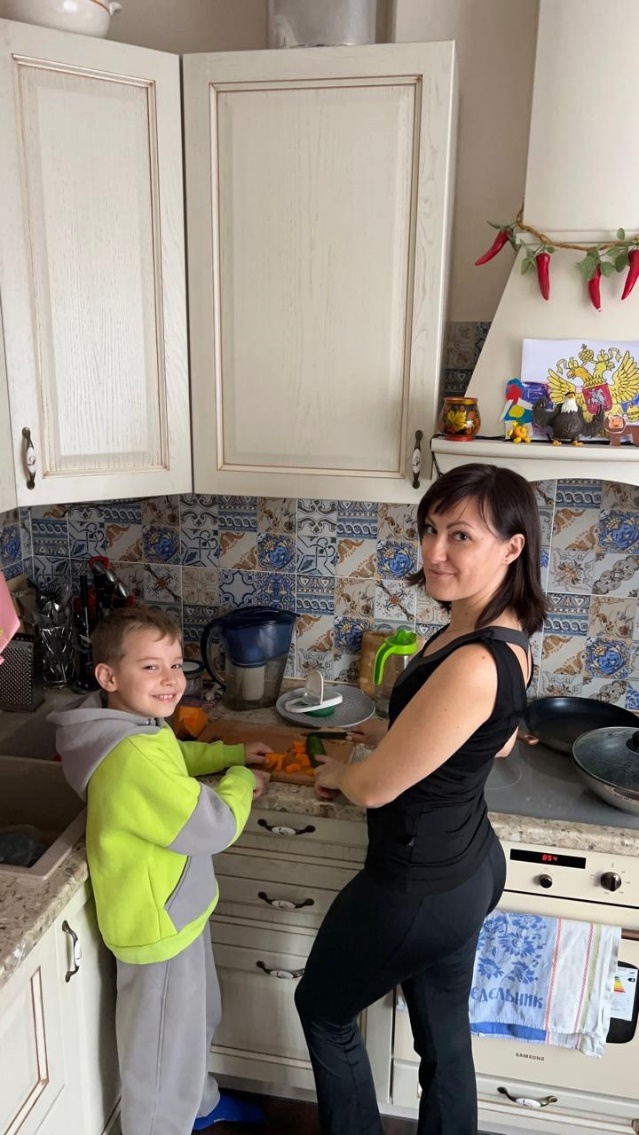 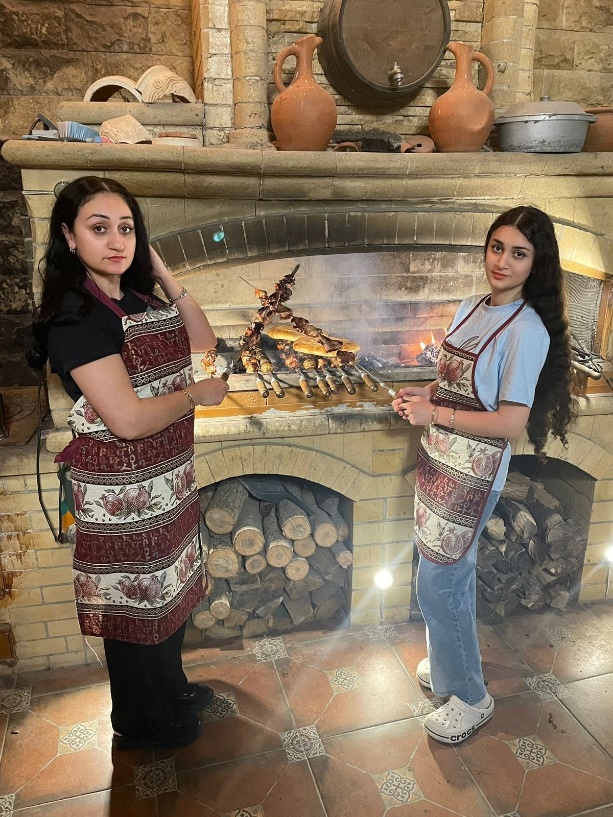 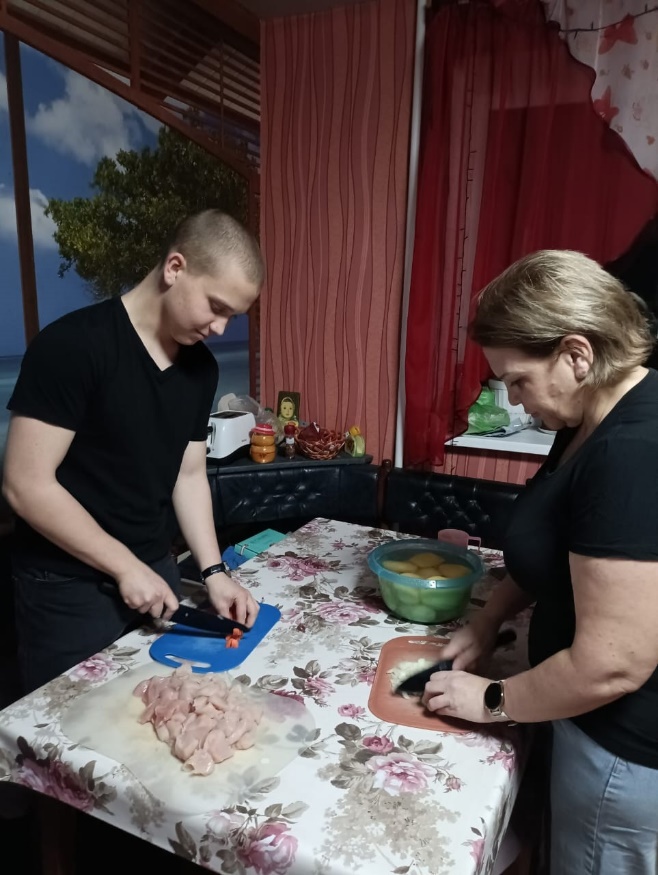 